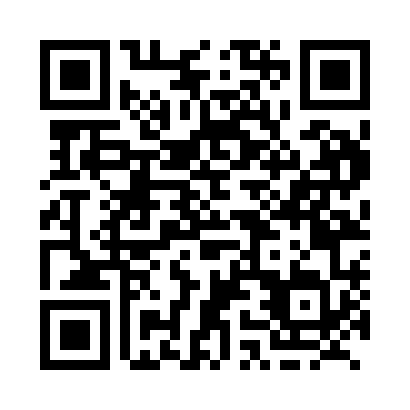 Prayer times for Wigle, Ontario, CanadaMon 1 Jul 2024 - Wed 31 Jul 2024High Latitude Method: Angle Based RulePrayer Calculation Method: Islamic Society of North AmericaAsar Calculation Method: HanafiPrayer times provided by https://www.salahtimes.comDateDayFajrSunriseDhuhrAsrMaghribIsha1Mon4:155:591:346:519:1010:532Tue4:165:591:356:519:1010:533Wed4:176:001:356:519:1010:524Thu4:186:001:356:519:0910:525Fri4:196:011:356:509:0910:516Sat4:206:021:356:509:0910:517Sun4:206:021:356:509:0810:508Mon4:216:031:366:509:0810:499Tue4:226:041:366:509:0810:4910Wed4:246:041:366:509:0710:4811Thu4:256:051:366:509:0710:4712Fri4:266:061:366:499:0610:4613Sat4:276:071:366:499:0610:4514Sun4:286:081:366:499:0510:4415Mon4:296:081:366:499:0410:4316Tue4:316:091:376:489:0410:4217Wed4:326:101:376:489:0310:4118Thu4:336:111:376:489:0210:4019Fri4:346:121:376:479:0110:3920Sat4:366:131:376:479:0110:3721Sun4:376:141:376:469:0010:3622Mon4:386:151:376:468:5910:3523Tue4:406:151:376:458:5810:3324Wed4:416:161:376:458:5710:3225Thu4:436:171:376:448:5610:3126Fri4:446:181:376:448:5510:2927Sat4:456:191:376:438:5410:2828Sun4:476:201:376:438:5310:2629Mon4:486:211:376:428:5210:2530Tue4:506:221:376:418:5110:2331Wed4:516:231:376:418:5010:22